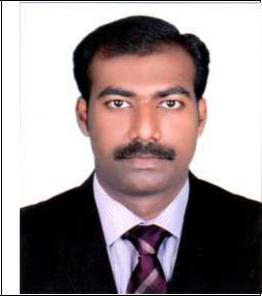 Curriculum VitaeTANSONTANSON.248100@2freemail.com   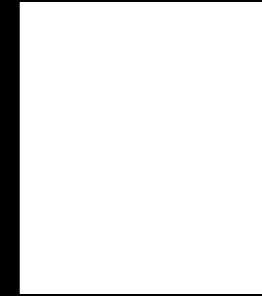 Objective:To attain a challenging job in a suitable post where my dedication and hard work will gain a position of substantial responsibility and growth.Academic Qualification:Master Degree in Commerce from University of Kerala – 55% Bachelor Degree in Commerce from University of Kerala. – 69%Higher Secondary Education from Higher Secondary Board, Kerala, India. – 79% Diploma in IATA/UFTAA FOUNDATION COURSEProfessional Qualification:ICWAI  From The Institute Of Cost Accountants Of IndiaWork Experience:Worked as Cost Accountant Trainee at Kerala State Industrial Enterprises Ltd – 1 yearAreas of Experience:Maintenance of Accounts in an ERP EnvironmentPreparation of various Schedules/Statements for periodic reconciliation, closing of accounts EtcE-filing of Documents /Forms under Income Tax and Companies Act ,maintenance of Statutory books under companies actComputer Knowledge:Working knowledge in QuickBooks Working knowledge in MS- Office.MS-Word, MS-Excel, MS PowerPoint Proficient in using Internet and Email. Working Knowledge in TALLYFinancial Auditing Computer Management From The Institute Of Cost Accountants OF IndiaCompetencies:Willingness to learn new conceptsGood leadership qualities and interpersonal skills Committed to deadlines and schedulesSystematic and hardworkingPersonal Details:DeclarationI hereby declare that the information given above is true and correct to the best of my knowledge & all original certificates can be produced at the time of interview.⇒ Nationality:Indian.⇒ Age:25 yrs⇒ Date of Birth:27/09/1989.⇒ Marital Status:Single.⇒ Languages Known:English, Hindi and Malayalam.⇒ Ability:can read, write and speak.